Vypracovat do sešituCo je to počasí? Jak často se mění?Pomocí meteostanice na stránkách naší školy si napiš, co všechno v rámci počasí můžeme měřit.http://moje.meteo-pocasi.cz/zstsobra/Dlouhodobý stav počasí, má charakteristické znaky a nazýváme ho PODNEBÍ. Podnebí se liší podle zeměpisné šířky. ---------------------------------------------------------------------------------------------------------------------------------------------------------NÁPOVĚDA k pracovnímu listu:Zakresli si jednotlivé podnebné pásy: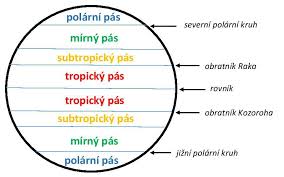 Zamyslet se a porovnat s obrázkem v uč. na str. 45, jaké podnebí se v jednotlivých pásech vyskytuje v létě a v zimě.Obr.2 Pouze pro názornost, jak podnebné pásy zasahují do jednotlivých světadílů.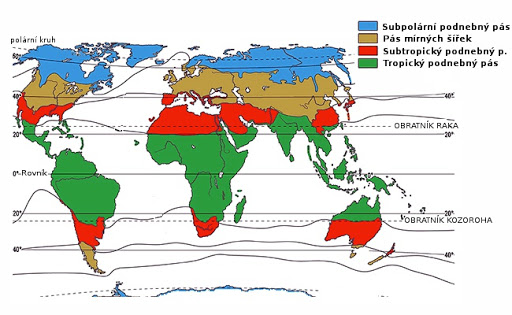 